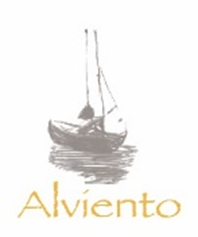 www.vinosalviento.comCORTE BLANCO 2015VALLE DE UCO, MENDOZA, ARGENTINASailing into the wind our “living dream” is nestled at the base of the Andes Mountains. Each of our wines is single-batch and hand harvested from a single vineyard; we strive to deliver high end boutique wine to share with friends and family, producing only 300 Bottle yields of each very special blend;This particular Alviento is a “Corte Blanco”, a Rhone style white wine that combines Marsanne, Rousanne and Viognier, with a slight touch of Sauvignon Blanc. This white has spent three months in neutral French oak giving it body and smoothness to work with a great variety of dishes.This “Vino Suntuoso” is inviting and fresh; lemon blossom and ripe peach on the nose blends with fresh tangerine and a hint of burnt sugar on the palate. The bright acidity of this wine keeps the finish fresh and full.